Pièces à fournir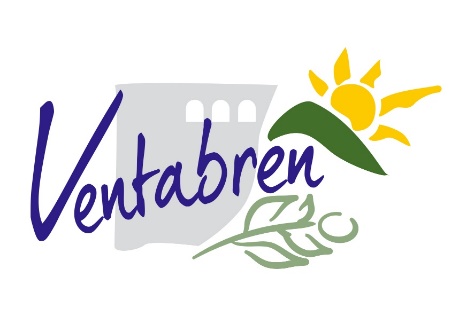 POUR CHAQUE PERSONNE contractant le mariage, vous devez fournir les pièces suivantes : Une copie intégrale de l’acte de naissance du futur époux de moins de 3 moins à la date du dépôt du dossierUne pièce d’identité (CNI, Passeport, Permis de conduire, Titre de séjour)Un justificatif de domicile à vos noms Si domicile chez l’un des parents, fournir en plus un justificatif de domicile au nom du parent avec une pièce D’IDENTITE Une attestation sur l’honneur à compléter et à signerPOUR LE COUPLE, vous devez fournir les pièces suivantes : Une attestation de contrat de mariage à remettre obligatoire au moins 1 mois avant la date de célébration de mariage (uniquement si vous faites un contrat de mariage)LA LISTE DES TEMOINS : 1 ou 2 témoins majeurs pour chacun Copie de la pièce d’identité des témoins profession Adresse Enfants en commun : copie intégrale des actes de naissance des enfants datée de moins de 3 mois ainsi que  votre Livret de famille Personnes de nationalité étrangère contractant un mariageVous devez fournir les pièces suivantes : Une pièce d’identité ou un passeportUn titre de séjour ou de résident ou visa d’entréeUn justificatif de domicile à votre nomActe de naissance plurilingue ou traduit en français par un traducteur agrée et assermenté près des consulats français ou cours d’appel en France de moins de 6 mois à la date de dépôt du dossier  Un certificat de céliba ou capacité à mariage délivré par les autorités consulaires, traduit en français par un traducteur agrée et assermenté près des consulats français ou des cours d’appel de France